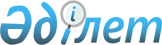 Качир аудандық мәслихатының (V сайланған XXХIХ сессиясы) 2014 жылғы 25 желтоқсандағы "2015 - 2017 жылдарға арналған Качир ауданының бюджеті туралы" № 3/39 шешіміне өзгерістер енгізу туралыПавлодар облысы Качир аудандық мәслихатының 2015 жылғы 2 шілдедегі № 2/45 шешімі. Павлодар облысының Әділет департаментінде 2015 жылғы 15 шілдеде № 4601 болып тіркелді      Қазақстан Республикасының 2008 жылғы 4 желтоқсандағы Бюджет кодексінің 106-бабы 4-тармағына, Қазақстан Республикасының 2001 жылғы 23 қаңтардағы "Қазақстан Республикасындағы жергілікті мемлекеттік басқару және өзін-өзі басқару туралы" Заңының 6-бабы 1-тармағы 1) тармақшасына сәйкес Качир аудандық мәслихаты ШЕШІМ ЕТЕДІ:

       Качир аудандық мәслихатының (V сайланған XXХIХ сессиясы) 2014 жылғы 25 желтоқсандағы "2015 - 2017 жылдарға арналған Качир ауданының бюджеті туралы" № 3/39 шешіміне (Нормативтік құқықтық актілерді мемлекеттік тіркеу тізілімінде № 4269 тіркелген, 2015 жылғы 22 қаңтарында "Тереңкөл тынысы" газетінің № 3, 2015 жылғы 29 қаңтарында "Тереңкөл тынысы" газетінің № 4, 2015 жылғы 22 қаңтарында "Заря" газетінің № 3, 2015 жылғы 29 қаңтарында "Заря" газетінің № 4 жарияланған) мынадай өзгерістер енгізілсін:

      1-тармақта:

      1) тармақшасында:

      "435513" деген сандар "435979" деген сандармен ауыстырылсын;

      "1976" деген сандар "1510" деген сандармен ауыстырылсын;

      көрсетілген шешімнің 1-қосымшасы осы шешімнің қосымшасына сәйкес жаңа редакцияда жазылсын.

       Осы шешімнің орындалуын бақылау аудандық мәслихаттың тұрақты жоспарлы–бюджеттік комиссиясына жүктелсін.

       Осы шешім 2015 жылғы 1 қаңтардан бастап қолданысқа енгізіледі.

 2015 жылға арналған АУДАНДЫҚ БЮДЖЕТ
(өзгерістермен)
					© 2012. Қазақстан Республикасы Әділет министрлігінің «Қазақстан Республикасының Заңнама және құқықтық ақпарат институты» ШЖҚ РМК
				
      Сессия төрағасы

С. Баяндинов

      Качир аудандық

      мәслихатының хатшысы

С. Баяндинов
Качир аудандық мәслихатының
(V сайланған XLV кезекті
сессиясы) 2015 жылғы
12 маусымдағы
№ 1/45 шешіміне
қосымшаКачир аудандық мәслихатының
(V сайланған XXХIХ
кезекті сессиясы) 2014 жылғы
25 желтоқсандағы
№ 3/39 шешіміне
1-қосымшаСанаты

Санаты

Санаты

Санаты

Сомасы (мың теңге)

Сыныбы

Сыныбы

Сыныбы

Сомасы (мың теңге)

Ішкі сыныбы

Ішкі сыныбы

Сомасы (мың теңге)

Атауы

Сомасы (мың теңге)

1

2

3

4

5

1. КІРІСТЕР

2 947 565

1

САЛЫҚТЫҚ ТҮСІМДЕР

435 979

01

Табыс салығы

179 371

2

Жеке табыс салығы

179 371

03

Әлеуметтік салық

148 182

1

Әлеуметтік салық

148 182

04

Меншікке салынатын салықтар

97 845

1

Мүлікке салынатын салықтар

57 310

3

Жер салығы

3 360

4

Көлік құралдарына салынатын салық

22 675

5

Бірыңғай жер салығы

14 500

05

Тауарларға, жұмыстарға және қызметтерге салынатын ішкі салықтар

8 607

2

Акциздер

1 117

3

Табиғи және басқа да ресурстарды пайдаланғаны үшін түсетін түсімдер

1 645

4

Кәсіпкерлік және кәсіби қызметті жүргізгені үшін алынатын алымдар

5 845

08

Заңдық маңызы бар әрекеттерді жасағаны және (немесе) оған уәкілеттігі бар мемлекеттік органдар немесе лауазымды адамдар құжаттар бергені үшін алынатын міндетті төлемдер

1 974

1

Мемлекеттік баж

1 974

2

САЛЫҚТЫҚ ЕМЕС ТҮСІМДЕР

9 799

01

Мемлекеттік меншіктен түсетін кірістер

3 137

5

Мемлекет меншігіндегі мүлікті жалға беруден түсетін кірістер

3 118

7

Мемлекеттік бюджеттен берілген кредиттер бойынша сыйақылар

19

06

Басқа да салықтық емес түсімдер

6 662

1

Басқа да салықтық емес түсімдер

6 662

3

НЕГІЗГІ КАПИТАЛДЫ САТУДАН ТҮСЕТІН ТҮСІМДЕР

1 510

01

Мемлекеттік мекемелерге бекітілген мемлекеттік мүлікті сату

1 047

1

Мемлекеттік мекемелерге бекітілген мемлекеттік мүлікті сату

1 047

03

Жерді және материалдық емес активтерді сату

463

1

Жерді сату

43

2

Материалдық емес активтерді сату

420

4

ТРАНСФЕРТТЕРДІҢ ТҮСІМДЕРІ

2 500 277

02

Мемлекеттік басқарудың жоғары тұрған органдарынан түсетін трансферттер

2 500 277

2

Облыстық бюджеттен түсетін трансферттер

2 500 277

Функционалдық топ

Функционалдық топ

Функционалдық топ

Функционалдық топ

Функционалдық топ

Сомасы (мың теңге)

Кіші функция

Кіші функция

Кіші функция

Кіші функция

Сомасы (мың теңге)

Бюджеттік бағдарламалардың әкiмшiсi

Бюджеттік бағдарламалардың әкiмшiсi

Бюджеттік бағдарламалардың әкiмшiсi

Сомасы (мың теңге)

Бағдарлама

Бағдарлама

Сомасы (мың теңге)

Атауы

Сомасы (мың теңге)

1

2

3

4

5

6

II. ШЫҒЫНДАР

2 956 021

01

Жалпы сипаттағы мемлекеттiк қызметтер

294 794

1

Мемлекеттiк басқарудың жалпы функцияларын орындайтын өкiлдi, атқарушы және басқа органдар

231 270

112

Аудан (облыстық маңызы бар қала) мәслихатының аппараты

14 362

001

Аудан (облыстық маңызы бар қала) мәслихатының қызметін қамтамасыз ету жөніндегі қызметтер

14 362

1

1

122

Аудан (облыстық маңызы бар қала) әкімінің аппараты

73 635

001

Аудан (облыстық маңызы бар қала) әкімінің қызметін қамтамасыз ету жөніндегі қызметтер

66 605

003

Мемлекеттік органның күрделі шығыстары

7 030

123

Қаладағы аудан, аудандық маңызы бар қала, кент, ауыл, ауылдық округ әкімінің аппараты

143 273

001

Қаладағы аудан, аудандық маңызы бар қала, кент, ауыл, ауылдық округ әкімінің қызметін қамтамасыз ету жөніндегі қызметтер

143 273

2

Қаржылық қызмет

16 908

1

2

452

Ауданның (облыстық маңызы бар қаланың) қаржы бөлімі

16 908

001

Ауданның (облыстық маңызы бар қаланың) бюджетін орындау және коммуналдық меншігін басқару саласындағы мемлекеттік саясатты іске асыру жөніндегі қызметтер

15 485

003

Салық салу мақсатында мүлікті бағалауды жүргізу

827

010

Жекешелендіру, коммуналдық меншікті басқару, жекешелендіруден кейінгі қызмет және осыған байланысты дауларды реттеу

596

1

5

Жоспарлау және статистикалық қызмет

13 599

453

Ауданның (облыстық маңызы бар қаланың) экономика және бюджеттік жоспарлау бөлімі

13 599

001

Экономикалық саясатты, мемлекеттік жоспарлау жүйесін қалыптастыру және дамыту саласындағы мемлекеттік саясатты іске асыру жөніндегі қызметтер

13 439

004

Мемлекеттік органның күрделі шығыстары

160

9

Жалпы сипаттағы өзге де мемлекеттiк қызметтер

33 017

454

Ауданның (облыстық маңызы бар қаланың) кәсіпкерлік және ауыл шаруашылығы бөлімі

24 391

001

Жергілікті деңгейде кәсіпкерлікті және ауыл шаруашылығын дамыту саласындағы мемлекеттік саясатты іске асыру жөніндегі қызметтер

17 391

007

Мемлекеттік органның күрделі шығыстары

7 000

458

Ауданның (облыстық маңызы бар қаланың) тұрғын үй-коммуналдық шаруашылығы, жолаушылар көлігі және автомобиль жолдары бөлімі

8 626

001

Жергілікті деңгейде тұрғын үй-коммуналдық шаруашылығы, жолаушылар көлігі және автомобиль жолдары саласындағы мемлекеттік саясатты іске асыру жөніндегі қызметтер

8 626

02

Қорғаныс

15 020

2

1

Әскери мұқтаждар

6 520

2

1

122

Аудан (облыстық маңызы бар қала) әкімінің аппараты

6 520

005

Жалпыға бірдей әскери міндетті атқару шеңберіндегі іс-шаралар

6 520

2

Төтенше жағдайлар жөнiндегi жұмыстарды ұйымдастыру

8 500

122

Аудан (облыстық маңызы бар қала) әкімінің аппараты

8 500

007

Аудандық (қалалық) ауқымдағы дала өрттерінің, сондай-ақ мемлекеттік өртке қарсы қызмет органдары құрылмаған елдi мекендерде өрттердің алдын алу және оларды сөндіру жөніндегі іс-шаралар

8 500

03

Қоғамдық тәртіп, қауіпсіздік, құқықтық, сот, қылмыстық-атқару қызметі

1 000

9

Қоғамдық тәртіп және қауіпсіздік саласындағы өзге де қызметтер

1 000

458

Ауданның (облыстық маңызы бар қаланың) тұрғын үй-коммуналдық шаруашылығы, жолаушылар көлігі және автомобиль жолдары бөлімі

1 000

021

Елді мекендерде жол қозғалысы қауіпсіздігін қамтамасыз ету

1 000

04

Бiлiм беру

1 935 443

4

1

Мектепке дейiнгi тәрбие және оқыту

309 526

123

Қаладағы аудан, аудандық маңызы бар қала, кент, ауыл, ауылдық округ әкімінің аппараты

199 130

004

Мектепке дейінгі тәрбие мен оқыту ұйымдарының қызметін қамтамасыз ету

107 317

041

Мектепке дейінгі білім беру ұйымдарында мемлекеттік білім беру тапсырысын іске асыруға

91 813

464

Ауданның (облыстық маңызы бар қаланың) білім бөлімі

110 396

040

Мектепке дейінгі білім беру ұйымдарында мемлекеттік білім беру тапсырысын іске асыруға

110 396

4

2

Бастауыш, негізгі орта және жалпы орта білім беру

1 549 878

4

123

Қаладағы аудан, аудандық маңызы бар қала, кент, ауыл, ауылдық округ әкімінің аппараты

10 382

005

Ауылдық жерлерде балаларды мектепке дейін тегін алып баруды және кері алып келуді ұйымдастыру

10 382

4

2

464

Ауданның (облыстық маңызы бар қаланың) білім бөлімі

1 492 380

4

2

464

003

Жалпы білім беру

1 428 323

4

2

464

006

Балаларға қосымша білім беру

64 057

465

Ауданның (облыстық маңызы бар қаланың) дене шынықтыру және спорт бөлімі

47 116

017

Балалар мен жасөспірімдерге спорт бойынша қосымша білім беру

47 116

4

9

Бiлiм беру саласындағы өзге де қызметтер

76 039

4

9

464

Ауданның (облыстық маңызы бар қаланың) білім бөлімі

76 039

001

Жергілікті деңгейде білім беру саласындағы мемлекеттік саясатты іске асыру жөніндегі қызметтер

8 510

005

Ауданның (облыстық маңызы бар қаланың) мемлекеттік білім беру мекемелері үшін оқулықтарды, оқу-әдiстемелiк кешендерді сатып алу және жеткізу

13 543

007

Аудандық (қалалық) ауқымдағы мектеп олимпиадаларын, мектептен тыс іс-шараларды және байқауларды өткiзу

542

015

Жетім баланы (жетім балаларды) және ата-аналарының қамқорынсыз қалған баланы (балаларды) күтіп-ұстауға қамқоршыларға (қорғаншыларға) ай сайынғы ақшалай қаражат төлемі

12 166

022

Жетім баланы (жетім балаларды) және ата-анасының қамқорлығынсыз қалған баланы (балаларды) асырап алғаны үшін Қазақстан азаматтарына біржолғы ақша қаражатын төлеуге арналған төлемдер

895

029

Балалар мен жасөспірімдердің психикалық денсаулығын зерттеу және халыққа психологиялық-медициналық-педагогикалық консультациялық көмек көрсету

10 214

067

Ведомстволық бағыныстағы мемлекеттік мекемелерінің және ұйымдарының күрделі шығыстары

30 169

06

Әлеуметтiк көмек және әлеуметтiк қамсыздандыру

147 659

1

Әлеуметтiк қамсыздандыру

15 755

464

Ауданның (облыстық маңызы бар қаланың) білім бөлімі

15 755

030

Патронат тәрбиешілерге берілген баланы (балаларды) асырап бағу

15 755

6

2

Әлеуметтiк көмек

112 601

451

Ауданның (облыстық маңызы бар қаланың) жұмыспен қамту және әлеуметтік бағдарламалар бөлімі

112 601

6

2

451

002

Жұмыспен қамту бағдарламасы

14 380

004

Ауылдық жерлерде тұратын денсаулық сақтау, білім беру, әлеуметтік қамтамасыз ету, мәдениет, спорт және ветеринар мамандарына отын сатып алуға Қазақстан Республикасының заңнамасына сәйкес әлеуметтік көмек көрсету

6 987

005

Мемлекеттік атаулы әлеуметтік көмек

1 156

007

Жергілікті өкілетті органдардың шешімі бойынша мұқтаж азаматтардың жекелеген топтарына әлеуметтік көмек

35 121

010

Үйден тәрбиеленіп оқытылатын мүгедек балаларды материалдық қамтамасыз ету

1 113

014

Мұқтаж азаматтарға үйде әлеуметтiк көмек көрсету

26 253

016

18 жасқа дейінгі балаларға мемлекеттік жәрдемақылар

5 778

017

Мүгедектерді оңалту жеке бағдарламасына сәйкес мұқтаж мүгедектерді міндетті гигиеналық құралдармен және ымдау тілі мамандарының қызмет көрсетуін, жеке көмекшілермен қамтамасыз ету

11 695

052

Ұлы Отан соғысындағы Жеңістің жетпіс жылдығына арналған іс-шараларды өткізу

10 118

9

Әлеуметтiк көмек және әлеуметтiк қамтамасыз ету салаларындағы өзге де қызметтер

19 303

451

Ауданның (облыстық маңызы бар қаланың) жұмыспен қамту және әлеуметтік бағдарламалар бөлімі

19 303

001

Жергілікті деңгейде халық үшін әлеуметтік бағдарламаларды жұмыспен қамтуды қамтамасыз етуді іске асыру саласындағы мемлекеттік саясатты іске асыру жөніндегі қызметтер

17 319

011

Жәрдемақыларды және басқа да әлеуметтік төлемдерді есептеу, төлеу мен жеткізу бойынша қызметтерге ақы төлеу

1 644

021

Мемлекеттік органның күрделі шығыстары

100

067

Ведомстволық бағыныстағы мемлекеттік мекемелерінің және ұйымдарының күрделі шығыстары

240

07

Тұрғын үй-коммуналдық шаруашылық

81 428

7

1

Тұрғын үй шаруашылығы

20 413

123

Қаладағы аудан, аудандық маңызы бар қала, кент, ауыл, ауылдық округ әкімінің аппараты

212

007

Аудандық маңызы бар қаланың, кенттің, ауылдың, ауылдық округтің мемлекеттік тұрғын үй қорының сақталуын ұйымдастыру

212

464

Ауданның (облыстық маңызы бар қаланың) білім бөлімі

1 201

026

Жұмыспен қамту 2020 жол картасы бойынша қалаларды және ауылдық елді мекендерді дамыту шеңберінде объектілерді жөндеу

1 201

472

Ауданның (облыстық маңызы бар қаланың) құрылыс, сәулет және қала құрылысы бөлімі

19 000

003

Коммуналдық тұрғын үй қорының тұрғын үйін жобалау және (немесе) салу, реконструкциялау

2 000

098

Коммуналдық тұрғын үй қорының тұрғын үйлерін сатып алу

17 000

7

2

Коммуналдық шаруашылық

47 769

458

Ауданның (облыстық маңызы бар қаланың) тұрғын үй-коммуналдық шаруашылығы, жолаушылар көлігі және автомобиль жолдары бөлімі

45 769

7

2

458

012

Сумен жабдықтау және су бұру жүйесінің жұмыс істеуі

45 769

472

Ауданның (облыстық маңызы бар қаланың) құрылыс, сәулет және қала құрылысы бөлімі

2 000

005

Коммуналдық шаруашылығын дамыту

2 000

7

3

Елді мекендерді абаттандыру

13 246

123

Қаладағы аудан, аудандық маңызы бар қала, кент, ауыл, ауылдық округ әкімінің аппараты

13 246

7

3

123

008

Елді мекендердегі көшелерді жарықтандыру

5 924

7

3

123

009

Елді мекендердің санитариясын қамтамасыз ету

1 100

010

Жерлеу орындарын ұстау және туыстары жоқ адамдарды жерлеу

80

7

3

123

011

Елді мекендерді абаттандыру мен көгалдандыру

6 142

08

Мәдениет, спорт, туризм және ақпараттық кеңістiк

217 059

8

1

Мәдениет саласындағы қызмет

127 501

123

Қаладағы аудан, аудандық маңызы бар қала, кент, ауыл, ауылдық округ әкімінің аппараты

97 807

8

1

123

006

Жергілікті деңгейде мәдени-демалыс жұмыстарын қолдау

97 807

455

Ауданның (облыстық маңызы бар қаланың) мәдениет және тілдерді дамыту бөлімі

29 694

,

003

Мәдени-демалыс жұмысын қолдау

29 694

8

2

Спорт

12 813

465

Ауданның (облыстық маңызы бар қаланың) дене шынықтыру және спорт бөлімі

12 813

001

Жергілікті деңгейде дене шынықтыру және спорт саласындағы мемлекеттік саясатты іске асыру жөніндегі қызметтер

6 119

006

Аудандық (облыстық маңызы бар қалалық) деңгейде спорттық жарыстар өткiзу

3 465

007

Әртүрлi спорт түрлерi бойынша аудан (облыстық маңызы бар қала) құрама командаларының мүшелерiн дайындау және олардың облыстық спорт жарыстарына қатысуы

2 229

032

Ведомстволық бағыныстағы мемлекеттік мекемелерінің және ұйымдарының күрделі шығыстары

1 000

8

3

Ақпараттық кеңiстiк

49 046

455

Ауданның (облыстық маңызы бар қаланың) мәдениет және тілдерді дамыту бөлімі

30 761

006

Аудандық (қалалық) кiтапханалардың жұмыс iстеуi

27 480

007

Мемлекеттік тілді және Қазақстан халқының басқа да тілдерін дамыту

3 281

456

Ауданның (облыстық маңызы бар қаланың) ішкі саясат бөлімі

18 285

002

Мемлекеттік ақпараттық саясат жүргізу жөніндегі қызметтер

18 285

9

Мәдениет, спорт, туризм және ақпараттық кеңiстiктi ұйымдастыру жөнiндегi өзге де қызметтер

27 699

455

Ауданның (облыстық маңызы бар қаланың) мәдениет және тілдерді дамыту бөлімі

10 410

001

Жергілікті деңгейде тілдерді және мәдениетті дамыту саласындағы мемлекеттік саясатты іске асыру жөніндегі қызметтер

8 593

032

Ведомстволық бағыныстағы мемлекеттік мекемелерінің және ұйымдарының күрделі шығыстары

1 817

456

Ауданның (облыстық маңызы бар қаланың) ішкі саясат бөлімі

17 289

001

Жергілікті деңгейде ақпарат, мемлекеттілікті нығайту және азаматтардың әлеуметтік сенімділігін қалыптастыру саласында мемлекеттік саясатты іске асыру жөніндегі қызметтер

6 580

003

Жастар саясаты саласында іс-шараларды іске асыру

10 709

10

Ауыл, су, орман, балық шаруашылығы, ерекше қорғалатын табиғи аумақтар, қоршаған ортаны және жануарлар дүниесін қорғау, жер қатынастары

75 290

10

1

Ауыл шаруашылығы

24 884

453

Ауданның (облыстық маңызы бар қаланың) экономика және бюджеттік жоспарлау бөлімі

9 261

099

Мамандарға әлеуметтік көмек көрсету жөніндегі шараларды іске асыру

9 261

473

Ауданның (облыстық маңызы бар қаланың) ветеринария бөлімі

15 623

001

Жергілікті деңгейде ветеринария саласындағы мемлекеттік саясатты іске асыру жөніндегі қызметтер

10 340

007

Қаңғыбас иттер мен мысықтарды аулауды және жоюды ұйымдастыру

1 717

008

Алып қойылатын және жойылатын ауру жануарлардың, жануарлардан алынатын өнімдер мен шикізаттың құнын иелеріне өтеу

3 566

6

Жер қатынастары

14 754

10

463

Ауданның (облыстық маңызы бар қаланың) жер қатынастары бөлімі

14 754

001

Аудан (облыстық маңызы бар қала) аумағында жер қатынастарын реттеу саласындағы мемлекеттік саясатты іске асыру жөніндегі қызметтер

8 124

003

Елдi мекендердi жер-шаруашылық орналастыру

6 630

9

Ауыл, су, орман, балық шаруашылығы, қоршаған ортаны қорғау және жер қатынастары саласындағы басқа да қызметтер

35 652

473

Ауданның (облыстық маңызы бар қаланың) ветеринария бөлімі

35 652

011

Эпизоотияға қарсы іс-шаралар жүргізу

35 652

11

Өнеркәсіп, сәулет, қала құрылысы және құрылыс қызметі

18 032

11

2

Сәулет, қала құрылысы және құрылыс қызметі

18 032

472

Ауданның (облыстық маңызы бар қаланың) құрылыс, сәулет және қала құрылысы бөлімі

18 032

001

Жергілікті деңгейде құрылыс, сәулет және қала құрылысы саласындағы мемлекеттік саясатты іске асыру жөніндегі қызметтер

8 834

013

Аудан аумағында қала құрылысын дамытудың кешенді схемаларын, аудандық (облыстық) маңызы бар қалалардың, кенттердің және өзге де ауылдық елді мекендердің бас жоспарларын әзірлеу

8 938

015

Мемлекеттік органның күрделі шығыстары

260

12

Көлiк және коммуникация

110 381

12

1

Автомобиль көлiгi

104 257

123

Қаладағы аудан, аудандық маңызы бар қала, кент, ауыл, ауылдық округ әкімінің аппараты

18 992

013

Аудандық маңызы бар қалаларда, кенттерде, ауылдарда, ауылдық округтерде автомобиль жолдарының жұмыс істеуін қамтамасыз ету

9 991

045

Елді-мекендер көшелеріндегі автомобиль жолдарын күрделі және орташа жөндеу

9 001

458

Ауданның (облыстық маңызы бар қаланың) тұрғын үй-коммуналдық шаруашылығы, жолаушылар көлігі және автомобиль жолдары бөлімі

85 265

12

1

458

023

Автомобиль жолдарының жұмыс істеуін қамтамасыз ету

16 430

045

Аудандық маңызы бар автомобиль жолдарын және елді мекендердің көшелерін күрделі және орташа жөндеу

68 835

9

Көлiк және коммуникациялар саласындағы басқа да қызметтер

6 124

458

Ауданның (облыстық маңызы бар қала-ның) тұрғын үй-коммуналдық шаруашылығы, жолаушылар көлігі және автомобиль жолдары бөлімі

6 124

024

Кентiшiлiк (қалаiшiлiк), қала маңындағы ауданiшiлiк қоғамдық жолаушылар тасымалдарын ұйымдастыру

6 124

13

Басқалар

31 998

13

3

Кәсiпкерлiк қызметтi қолдау және бәсекелестікті қорғау

408

454

Ауданның (облыстық маңызы бар қаланың) кәсіпкерлік және ауыл шаруашылығы бөлімі

408

006

Кәсіпкерлік қызметті қолдау

408

13

9

Басқалар

31 590

123

Қаладағы аудан, аудандық маңызы бар қала, кент, ауыл, ауылдық округ әкімінің аппараты

11 110

040

"Өңірлерді дамыту" Бағдарламасы шеңберінде өңірлерді экономикалық дамытуға жәрдемдесу бойынша шараларды іске асыру

11 110

13

9

452

Ауданның (облыстық маңызы бар қаланың) қаржы бөлімі

8 945

012

Ауданның (облыстық маңызы бар қаланың) жергілікті атқарушы органының резерві

8 945

464

Ауданның (облыстық маңызы бар қаланың) білім бөлімі

11 535

041

"Өңірлерді дамыту" Бағдарламасы шеңберінде өңірлерді экономикалық дамытуға жәрдемдесу бойынша шараларды іске асыру

11 535

14

Борышқа қызмет көрсету

19

1

Борышқа қызмет көрсету

19

452

Ауданның (облыстық маңызы бар қаланың) қаржы бөлімі

19

013

Жергілікті атқарушы органдардың облыстық бюджеттен қарыздар бойынша сыйақылар мен өзге де төлемдерді төлеу бойынша борышына қызмет көрсету

19

15

Трансферттер

27 898

1

Трансферттер

27 898

452

Ауданның (облыстық маңызы бар қаланың) қаржы бөлімі

27 898

006

Нысаналы пайдаланылмаған (толық пайдаланылмаған) трансферттерді қайтару

59

051

Жергілікті өзін-өзі басқару органдарына берілетін трансферттер

27 839

III. ТАЗА БЮДЖЕТТІК КРЕДИТТЕУ

57 164

Бюджеттік кредиттер

68 379

10

Ауыл, су, орман, балық шаруашылығы, ерекше қорғалатын табиғи аумақтар, қоршаған ортаны және жануарлар дүниесін қорғау, жер қатынастары

68 379

1

Ауыл шаруашылығы

68 379

453

Ауданның (облыстық маңызы бар қаланың) экономика және бюджеттік жоспарлау бөлімі

68 379

006

Мамандарды әлеуметтік қолдау шараларын іске асыру үшін бюджеттік кредиттер

68 379

5

Бюджеттік кредиттерді өтеу

11 215

01

Бюджеттік кредиттерді өтеу

11 215

1

Мемлекеттік бюджеттен берілген бюджеттік кредиттерді өтеу

11 215

IV. ҚАРЖЫ АКТИВТЕРІМЕН ЖАСАЛАТЫН ОПЕРАЦИЯЛАР БОЙЫНША САЛЬДО

0

V. БЮДЖЕТ ТАПШЫЛЫҒЫ (ПРОФИЦИТІ)

- 65 620

VI. БЮДЖЕТ ТАПШЫЛЫҒЫН ҚАРЖЫЛАНДЫРУ (ПРОФИЦИТІН ПАЙДАЛАНУ)

65 620

